1316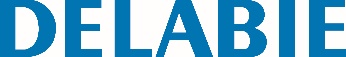 Coluna orientável com chuveiro extraível H.200Referência: 1316 Informação para prescriçãoColuna orientável H.200 L.220 para combinar misturadora e coluna com chuveiro extraível. Chuveiro extraível com 2 jatos alternados quebra-jatos/chuva. Flexível do chuveiro em poliuretano transparente. Garantia 10 anos. 